Name: _______________		Spiele auf dem AbschlussfestName: _______________		Spiele auf dem AbschlussfestName: _______________		Spiele auf dem AbschlussfestName: _______________		Spiele auf dem AbschlussfestName: _______________		Spiele auf dem AbschlussfestStation: Würfeln mit zwei WürfelnStation: Würfeln mit zwei WürfelnBei dieser Station dürfen die Kinder mit zwei großen Würfeln werfen.Bevor ein Kind würfelt, darf es einen Tipp abgeben, welche Augensumme beim Wurf gewürfelt wird 
z.B. 1 + 2 = 3. 
Nennt das Kind die richtige Summe, gewinnt es einen Preis.Auf welche Augensumme würdest du tippen?Begründe.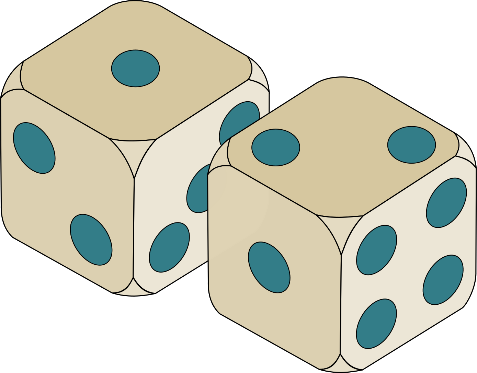 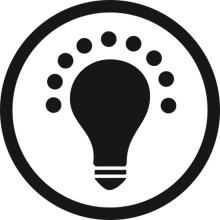 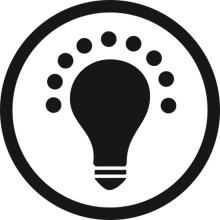 Station: Würfeln mit einem WürfelStation: Würfeln mit einem WürfelBei dieser Station dürfen die Kinder mit einem großen Würfel werfen und sich vorher für eine Gewinnregel entscheiden:

Für welche Gewinnregel entscheidest du dich? Kreuze an. Begründe.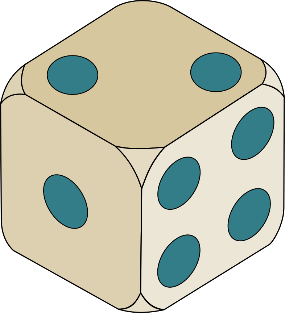 Station: Glücksrad drehenBei dieser Station darf jedes Kind einmal am Glücksrad drehen: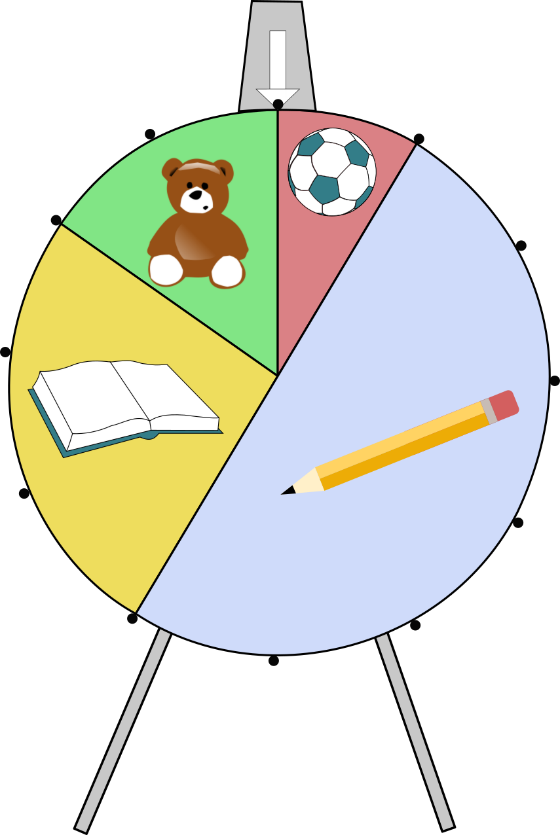 Welcher Gewinn ist am wahrscheinlichsten, welcher am unwahrscheinlichsten?Begründe.* Wie wahrscheinlich ist es, einen Bleistift zu gewinnen?Station: Kugeln ziehenStation: Kugeln ziehenStation: Kugeln ziehenStation: Kugeln ziehenBei dieser Station dürfen die Kinder eine Kugel aus einem der Beutel ziehen.Schau dir die Beutel an. Welche Farbe wird wahrscheinlich gezogen?Kreuze an.Bei dieser Station dürfen die Kinder eine Kugel aus einem der Beutel ziehen.Schau dir die Beutel an. Welche Farbe wird wahrscheinlich gezogen?Kreuze an.Bei dieser Station dürfen die Kinder eine Kugel aus einem der Beutel ziehen.Schau dir die Beutel an. Welche Farbe wird wahrscheinlich gezogen?Kreuze an.Bei dieser Station dürfen die Kinder eine Kugel aus einem der Beutel ziehen.Schau dir die Beutel an. Welche Farbe wird wahrscheinlich gezogen?Kreuze an.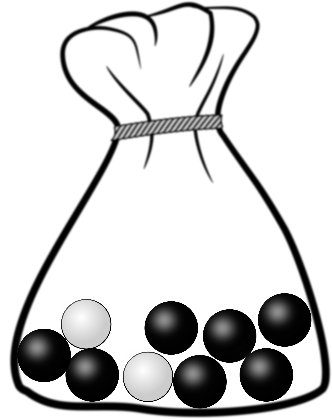 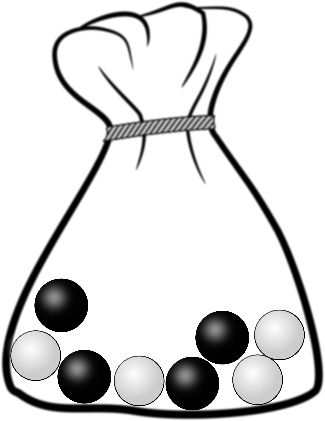 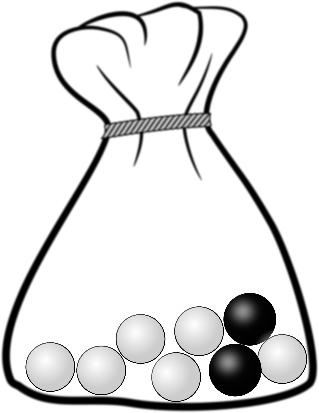 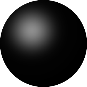 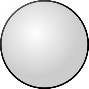 In den schwarzen Kugeln befinden sich Lose mit Nieten und in den weißen Kugeln Lose mit Gewinnen.Aus welchem Beutel würdest du ziehen? Begründe.In den schwarzen Kugeln befinden sich Lose mit Nieten und in den weißen Kugeln Lose mit Gewinnen.Aus welchem Beutel würdest du ziehen? Begründe.In den schwarzen Kugeln befinden sich Lose mit Nieten und in den weißen Kugeln Lose mit Gewinnen.Aus welchem Beutel würdest du ziehen? Begründe.In den schwarzen Kugeln befinden sich Lose mit Nieten und in den weißen Kugeln Lose mit Gewinnen.Aus welchem Beutel würdest du ziehen? Begründe.Station: __________________Erfinde eine eigene Rechengeschichte über ein Spiel auf dem Abschlussfest zum Thema Wahrscheinlichkeit: